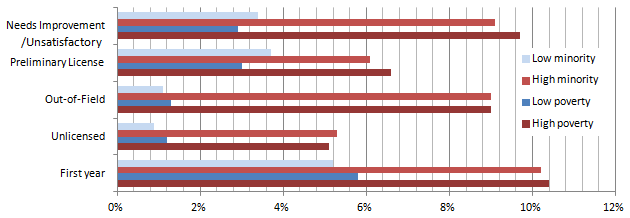 ESE compared the 25% of schools with the largest proportion of low income students (high poverty) to the 25% with the smallest proportion of low income students (low poverty). The same applies to high and low minority schools.Data Source: Educator Personnel Information System (EPIMS) 2013-2014 Data CollectionAnalysis showed similar equity gaps for principals. See the full Equity Plan for more information.Note on educator experience gap:  Analysis of this data is not meant to imply that less-experienced educators are necessarily lower-quality educators. This data is included to draw attention to the statewide, substantial inequity in low income and minority students’ access to experienced educators. When high minority schools employ nearly twice as many first year teachers as do low minority schools, then regardless of the success of some first year teachers we are facing an equity gap that must be closed.What the Equity Plan Means for TeachersThe Equity Plan provides strategies and resources to help districts and schools meet goals they are already pursuing, such as closing achievement gaps, improving educator quality, recruiting qualified and effective new educators, and reducing educator turnover. Meeting these goals will also increase poor and minority students’ access to effective educators.Teachers committed to equitable access can do any of the following: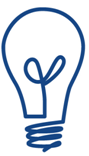 In discussions of school goals and plans: ask leaders about the school’s equitable access data and how the school will respond; share your perspective on root causes of school equity gapsIdentify how you or your team can benefit from Equity Plan strategies such as the Massachusetts Tiered System of Supports and the Educator Evaluation Guidebook for Inclusive Practices Teachers involved in their school’s hiring process: review the Root Causes and Strategy 1 sections of the Equity Plan, and forthcoming resources on recruiting and retaining diverse educatorsTeachers in Level 5 schools: review the sample strategies described on p. 36-37 of the Equity Plan, which have been found to increase teacher job satisfaction and equitable access Provide feedback on strategies and root causes by emailing educatordevelopment@doe.mass.eduFour Key Strategies Highlighted in the MA Equity PlanEducator Preparation – changes to state approval of Ed Prep Programs and monitoring of outcomesEducator Evaluation System – state supports for districts and schools in effective implementation Student Learning Experience Report – provides actionable data for school & district leaders on proportion of students’ experiences with teachers who are inexperienced, rated Unsatisfactory/Needs Improvement, and not Highly Qualified, among other categories; users can compare the last few years of students’ teacher experiences among individual students, grades, schools, and subgroups of students, such as English Language Learners and Economically Disadvantaged studentsEducator Evaluation Guidebook for Inclusive Practices – tools for educators and evaluators to better teach diverse learners and boost inclusion of students with disabilities in general education classroomsNext Steps for ESEMeet regularly with diverse stakeholders groups to provide updates and solicit feedbackCommunicate strategies and resources included in the plan to ESE offices that directly support schools and districts, so they are prepared to help schools to close equity gaps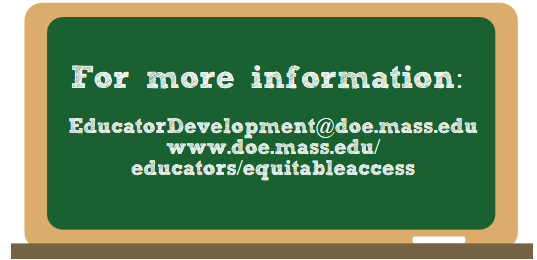 Pilot use of key strategies, and share outcomes with school and district leadersCreate webpage and Annual Report to share outcomes of strategies and changes to the planStakeholder InvolvementESE involved stakeholders, including teachers, principals, and parents, in identifying root causes and strategies.All root causes highlighted in the plan were identified by stakeholders, especially educators.Examples of how stakeholder feedback affected the Equity Plan:Educators’ capacity to serve needs of diverse learners, particularly students with behavioral issuesEducator turnoverLack of school-wide, tiered academic and social-emotional support systemsGaps in Student Access to Teachers, Between Schools in Highest and Lowest Quartiles of Minority and Low Income Students